ANALISIS SEMIOTIKA TENTANG FILM PREMAN PENSIUN Studi Analisis Semiotika Pada Film Preman Pensiun Sang JuaraSEMIOTICAL ANALYSIS OF RETIRED THUGS FILMSStudy of Semiotics Analysis on Retired Thugs FilmsSkripsiUntuk Memeperoleh Gelar Sarjana Pada Program Studi Ilmu Komunikasi Fakultas Ilmu Sosial dan Ilmu Politik Universitas PasundanOleh :Rizky Nugraha Pratama142050155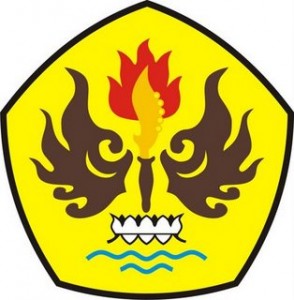 FAKULTAS ILMU SOSIAL DAN ILMU POLITIKUNIVERSITAS PASUNDAN	BANDUNG	2017